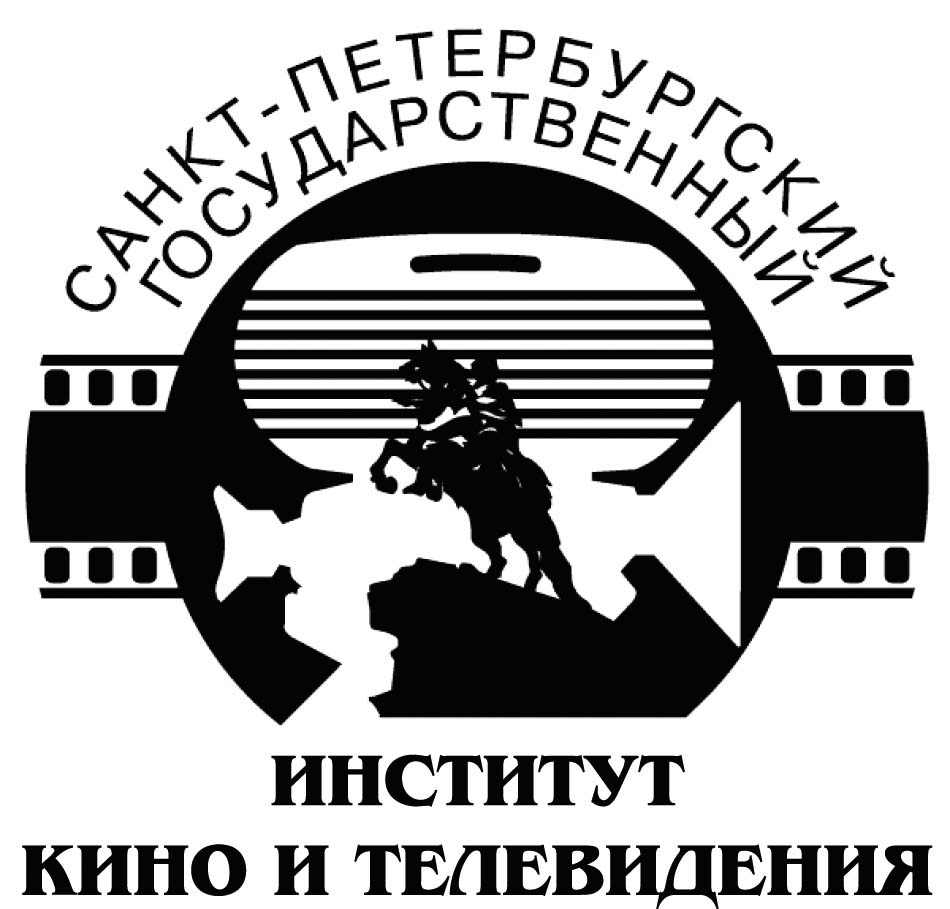 МИНИСТЕРСТВО КУЛЬТУРЫ РОССИЙСКОЙ ФЕДЕРАЦИИФГОУ ВПО «САНКТ-ПЕТЕРБУРГСКИЙ ГОСУДАРСТВЕННЫЙИНСТИТУТ КИНО И ТЕЛЕВИДЕНИЯ»ГКОУ ВПО «РОССИЙСКАЯ ТАМОЖЕННАЯ АКАДЕМИЯ» САНКТ-ПЕТЕРБУРГСКИЙ ФИЛИАЛ ИМ. В.Б. БОБКОВАРУССКАЯ ХРИСТИАНСКАЯ ГУМАНИТАРНАЯ АКАДЕМИЯМЕЖДУНАРОДНЫЙ ИЗДАТЕЛЬСКИЙ ДОМ «PEARSON»НКО ФИНЛЯНДИИ "MOSAIIKKI RY" Международный заочныйКонкурс педагогического мастерства1 МАЯ- 1 ИЮНЯ 2016 Приложение 2ПОЛОЖЕНИЕо международном  конкурсе педагогического мастерства для преподавателей иностранных языков высших учебных заведенийTell me and I forget, teach me and I may remember, involve me and I learn!Benjamin FranklinОбщие положения Настоящее Положение определяет цели, задачи, порядок, условия проведения, участия и подведения итогов международного конкурса педагогического мастерства (далее «Конкурс») по разработке  и внедрению в учебный процесс инновационных образовательных технологий для преподавателей вузов в 2016 году.  Учредители конкурса:ФГОУ ВПО  «Санкт-Петербургский государственный институт кино и телевидения»;Санкт-Петербургский филиал им. В.Б. Бобкова ГКОУ ВПО «Российская Таможенная Академия»; Международный издательский дом «Pearson» (Великобритания);НКО "Mosaiikki ry" (Финляндия);Русская Христианская Гуманитарная Академия.Руководство, подготовка и проведение конкурса осуществляется Оргкомитетом из числа учредителей. Информация о конкурсе размещается на сайте СПБГИКИТ  www.gukit.ru (Россия) и сайте НКО "Mosaiikki ry" http://mosaiikki.info/rusinfofinland/  (Финляндия).    Цели и задачи конкурса Цели конкурса:обмен опытом в области преподавания иностранных языков; раскрытие творческих и профессиональных возможностей преподавателей вузов для эффективной работы в современной образовательной системе. Основные задачи конкурса:выявить актуальные тенденции и направления в сфере обучения иностранным языкам;определить приемы и методы повышения мотивации учащихся вузов;активировать творческий потенциал преподавателей.Участники конкурса Преподаватели иностранных языков высших учебных заведений. Участники конкурса заполняют заявку и аннотацию по указанным в информационном письме направлениям и высылают на электронную почту Конкурса LTcompetition@yandex.ru.Конкурсные задания Конкурс проводится в заочном формате. На конкурс представляется аннотация технологии/стратегии/методики преподавания иностранного языка, реализуемого конкурсантом в вузе. Аннотация высылается вместе с заявкой на электронную почту Конкурса LTcompetition@yandex.ru.Разделы аннотации:Название/ направление конкурсной работы.Краткое описание методики/технологии/стратегии/подхода и т.д. или план урокаАктуальность, оригинальность и  ценность работы.Эффективность применяемого подхода/стратегии/методики/технологии и т.д. в образовании.Критерии оценивания:образовательная и методическая ценность работы;новизна (оригинальность) представленной работы;востребованность, возможность широкого применения разработки в учебном процессе;эффективность применения ресурсного обеспечения;культура представления информации.Рецензии жюри участникам конкурса не выдаются. Материалы не возвращаются.  Материалы после оценивания размещаются на сайте СПБГИКИТ с целью ознакомления и распространения современного педагогического опыта среди профессионального  сообщества.4.3. Международная экспертная комиссия, учрежденная оргкомитетом Конкурса, оценивает содержание представленных проектов по разработке и внедрению в учебный процесс креативных образовательных технологий/стратегий/методик преподавания иностранных языков. 4.4. Результаты сообщаются конкурсантам по электронной почте, указанной в заявке, с приглашением на подведение итогов. Лауреатам конкурса выдаются/высылаются дипломы.График проведения конкурсаПрием и регистрация  заявок и аннотаций участников (01.05.2016 – 01.06.2016);      5.2. Рассмотрение и оценка материалов (02.06.2016 – 15.06.2016);5.3. Подведение итогов конкурса и объявление результатов (20.06.2016).Технические требования к высылаемым материаламАннотация должна быть выполнена в редакторе Microsoft Word: ориентация листа – книжная, формат А4, поля по  по периметру страницы, шрифт Times New Roman, размер шрифта для текста – 14пт, междустрочный интервал – одинарный, выравнивание – по ширине страницы. Объем аннотации – не более 5 страниц. Подтверждение о получении материалов поступает на e-mail, с которого осуществлялась их  отсылка,  в течение трех рабочих дней.Основные понятия, используемые в Положении Аннотация – краткая характеристика работы. Содержит наиболее существенные стороны содержания, указывает на отличительные особенности и достоинства работы, достигнутые (предполагаемые) результаты. Методика – совокупность методов, приемов, изученных и опробованных в результате преподавательской деятельности. Образовательная технология – процессная система совместной деятельности студента и преподавателя по проектированию, организации, ориентированию и корректированию образовательного процесса с целью достижения конкретного результата при обеспечении комфортных условий участникам процесса.Инновация – внедренное новшество, обеспечивающее качественный рост эффективности процесса. Является конечным результатом интеллектуальной деятельности человека, его фантазии, творческого процесса, рационализации. Этапы инновации: разработка - процесс внедрения - получение качественного улучшения.